UNIVERSITAS MUHAMMADIYAH PONOROGO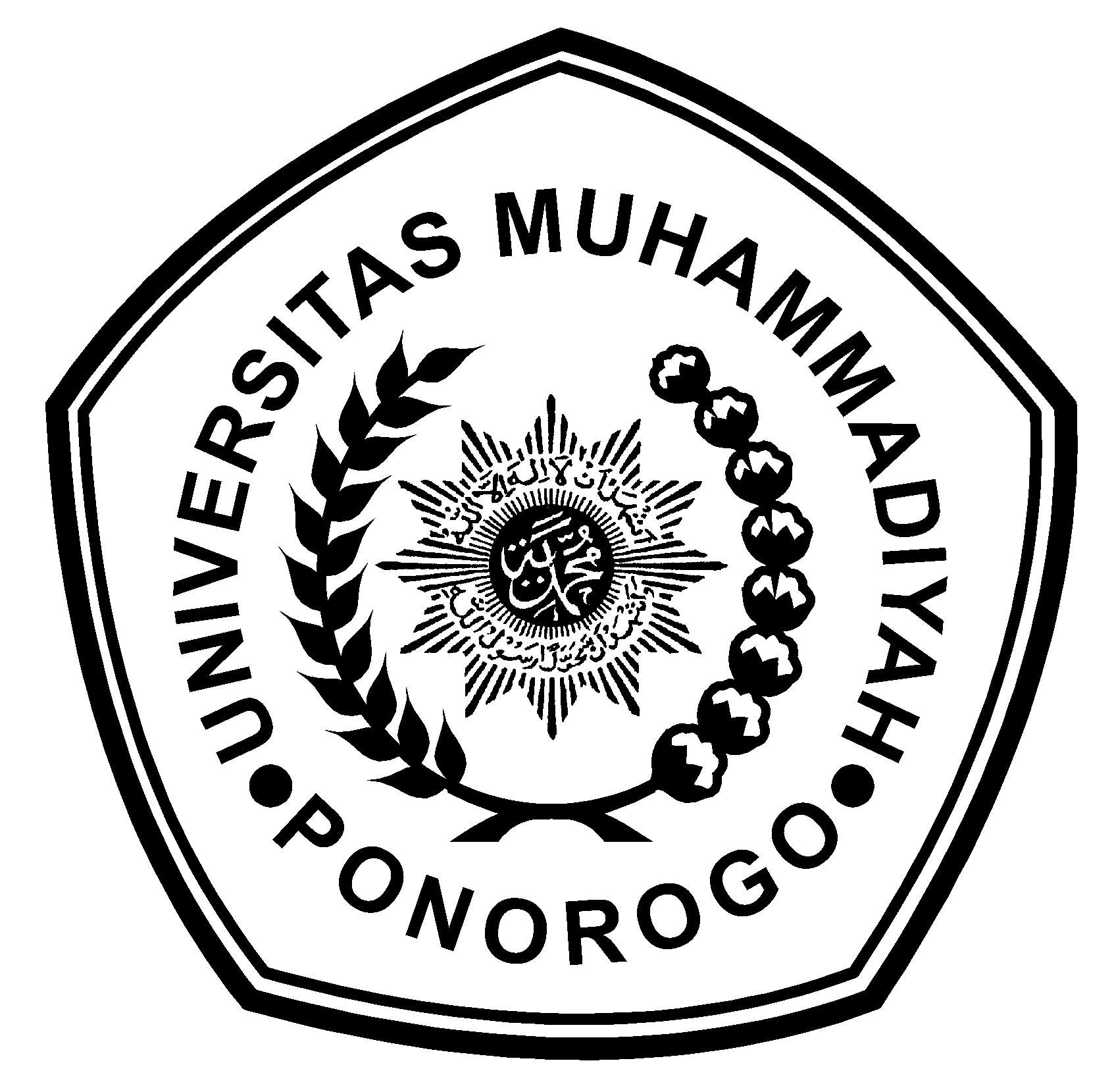 FAKULTAS KEGURUAN DAN ILMU PENDIDIKAN(STATUS TERAKREDITASI)Alamat: Jl. Budi Utomo No. 10 Telp. (0352) 481124 Fax. (0352) 461796PONOROGO  63471APPROVAL PAGEThis is to certify that the Sarjana’s thesis of Afita Mulyaning Sari, has been approved by the examining committee as a requirement for the Sarjana Degree in the English Department.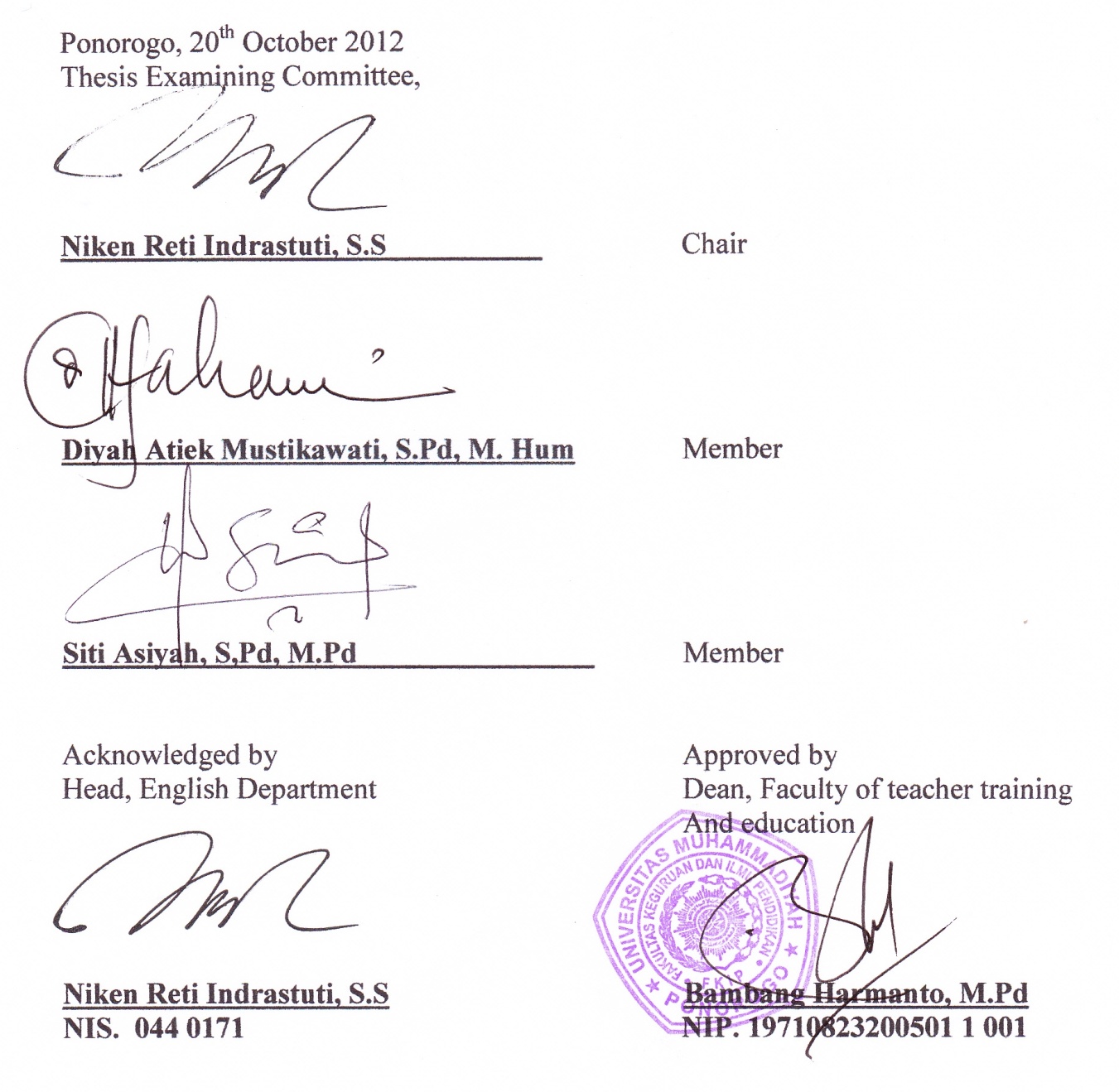 